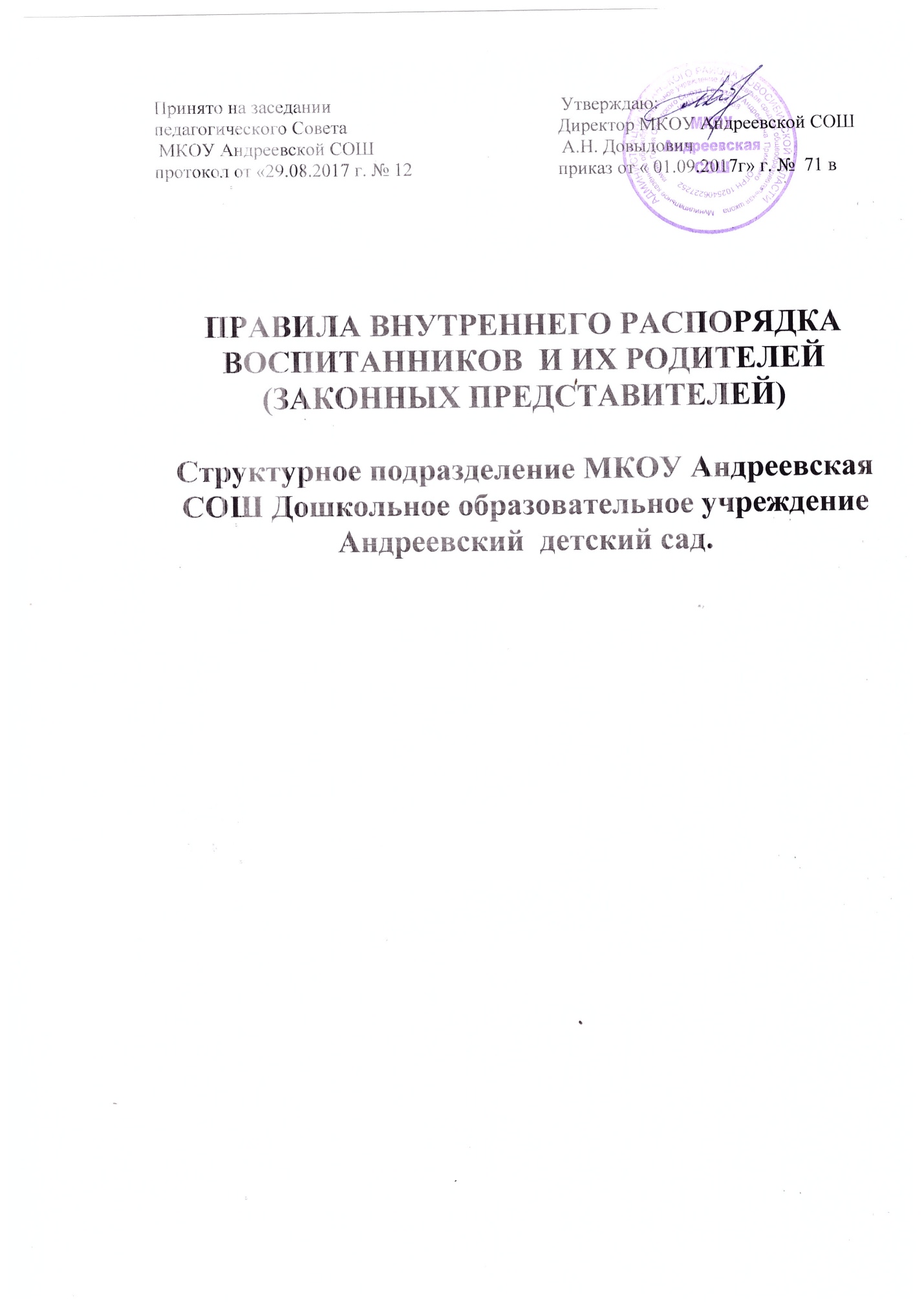 Правила внутреннего распорядка воспитанников и их родителей законных представителей.Общие положения1.1. Настоящие Правила внутреннего распорядка воспитанников ДОУ и их родителей (законных представителей) (далее по тексту – Правила) разработаны в соответствии с Федеральным Законом от 29.12.2012г №273-ФЗ «Об образовании в Российской Федерации»; Уставом МКОУ Андреевской СОШ;  СанПиН 2.4.1.3049-13. 1.2. Настоящие Правила – это локальный нормативный акт, регламентирующий организацию деятельности ДОУ, права и обязанности воспитанников и их родителей (законных представителей).1.3. Настоящие правила определяют внутренний распорядок воспитанников; регулируют режим организации образовательной деятельности и призваны обеспечить безопасность и успешную реализацию целей и задач, определенных Положением о структурном подразделении.1.4. Дисциплина в ДОУ поддерживается на основе уважения человеческого достоинства воспитанников и педагогических работников. Применение физического и (или) психического насилия по отношению к воспитанникам не допускается.1.5. Соблюдение правил внутреннего распорядка обеспечивает эффективное взаимодействие  участников образовательного процесса, а также комфортное пребывание детей в дошкольном образовательном учреждении.1.6. Настоящие Правила приняты педагогическим Советом МКОУ Андреевской СОШ, утверждены приказом директора.1.7. Текст настоящих правил размещается на информационном стенде и официальном сайте ДОУ в сети интернет.2. РЕЖИМ РАБОТЫ ДОУ2.1.  Режим работы детского сада и длительность пребывания в нем детей определяется Положением о структурном подразделении. Учреждение работает по графику пятидневной рабочей недели с двумя выходными днями. Группы функционируют в режиме полного дня (10,5 – часового пребывания детей) с 8.00 – 18.30.2.2. Количество групп определяется Учредителем исходя из их предельной наполняемости, установленной действующим законодательством.ДОУ имеет право объединять группы в случае необходимости  в летний период (в связи с низкой наполняемостью групп, отпуском родителей).2.3. ДОУ организует гибкий режим для воспитанников в адаптационный период.2.4. Посещение воспитанниками учреждения может быть приостановлено в следующих случаях:текущего ремонта по предписанию государственных надзорных органов, в том числе органов Роспотребнадзора, Госпожнадзора;капитального ремонта по распоряжению Учредителя;в случае наложения карантина на группу, приём воспитанников после домашнего режима или больничного, приостанавливается.3.  РЕЖИМ ВОСПИТАТЕЛЬНО-ОБРАЗОВАТЕЛЬНОГО ПРОЦЕССА3.1. Основу режима составляет установленный распорядок сна и бодрствования, приемов пищи, гигиенических и оздоровительных процедур, непрерывной непосредственно образовательной деятельности, прогулок и самостоятельной деятельности воспитанников. 3.2. Режим скорректирован с учетом работы ДОУ, контингента воспитанников и  их индивидуальных особенностей, климата и времени года в соответствии с СанПиН 2.4.1.3049-13. Режим обязателен для соблюдения всеми участниками образовательного процесса.Образовательный процесс в ДОУ осуществляется в соответствии с СанПиН 2.4.1.3049-13. «Санитарно - эпидемиологические требования к устройству, содержанию и организации режима работы дошкольных образовательных организаций»:продолжительность учебного года – с 1 сентября по 31 мая;каникулярный период – 1 неделя в середине года;летний оздоровительный период – с 1 июня по 31 августа.3.3. Календарный график на каждый учебный год утверждается приказом директора МКОУ Андреевской СОШ.3.4. Непрерывная непосредственно образовательная деятельность начинается с 9 часов 00 минут.3.5. Сетка непрерывной непосредственно образовательной деятельности (ННОД) составляется в строгом соответствии с СанПиН 2.4.1.3049-13. «Санитарно - эпидемиологические требования к устройству, содержанию и организации режима работы дошкольных образовательных организаций», утвержденных Постановлением главного государственного санитарного врача РФ от 15.05.2013 года №26.3.6. Продолжительность НОД составляет:в младшей группе – 15 минут;в средней группе – 20 минут;в старшей группе – 25 минут;в подготовительной к школе группе – 30 минут.В середине времени, отведенного на непрерывную непосредственно образовательную деятельность, проводится физкультминутка. Перерыв между периодами ННОД составляет 10 минут (п.11.12 СанПиН 2.4.1.3049-13).3.7. ННОД по физическому воспитанию  проводится 3 раза  в неделю для детей в возрасте от 3 – 7 лет, из них 1 раз в неделю на открытом воздухе (п.12.4; 12.5 СанПиН 2.4.1.3049-13).4. ОХРАНА ЗДОРОВЬЯ ДЕТЕЙ4.1. Прием детей в ДОУ осуществляется с 8.00 часов до 8.30 часов.4.2.Родители (законные представители) обязаны приводить ребенка в ДОУ здоровым и информировать воспитателей о каких-либо изменениях, произошедших в состоянии здоровья ребенка дома.4.3. Во время утреннего приема не принимаются дети с явными признаками заболевания: сыпь, сильный кашель, насморк, температура.4.4. Если в течение дня у ребенка появляются первые признаки заболевания (повышение температуры, сыпь, рвота, диарея), родители (законные представители) будут об этом извещены и должны как можно быстрее забрать ребенка  из детского сада.4.5.О невозможности прихода ребенка по болезни или другой уважительной причине необходимо обязательно сообщить в ДОУ по т.35-447  Ребенок, не посещающий детский сад более пяти дней (за исключением выходных и праздничных дней), должен иметь медицинскую  справку с данными о состоянии здоровья ребенка с указанием диагноза, длительности заболевания, сведений об отсутствии контакта с инфекционными больными.4.6. Если у ребенка есть аллергия или другие особенности здоровья и  развития, то родитель (законный представитель) должен поставить в известность воспитателей детского сада, предъявить в данном случае справку или иное медицинское заключение.4.7. Приём лекарств в учреждении запрещён. В случае необходимости лечения или долечивания ребёнка, все процедуры проводятся в домашних условиях. Приносить лекарственные препараты в детский сад также запрещено. 4.8. ДОУ обеспечивает гарантированное сбалансированное питание детей в соответствии с их возрастом и временем пребывания в ДОУ по нормам, утвержденным СанПиН.4.9. Категорически запрещено приносить в ДОУ продукты питания, для угощения воспитанников.4.10. Строго соблюдать требования к одежде и обуви детей в ДОУ:одежда воспитанников должна быть максимально удобной, изготовленной из натуральных материалов, чистой, легкой, красивой, яркой, вызывать у ребенка радость и соответствовать СанПиН 2.4.1.3049-13. Не иметь посторонних запахов (духи, табак);одежда воспитанников подбирается ежедневно в зависимости от погодных условий, температуры воздуха и с учетом двигательной активности;одежда должна соответствовать возрасту, полу ребенка, его особенностям роста, развития и функциональным возможностям. Не стеснять движений, мешать свободному дыханию, кровообращению, пищеварению, раздражать и травмировать кожные покровы. Недопустимы толстые рубцы, тугие пояса, высокие тесные воротники;воспитанникам запрещается ношение одежды, обуви, и аксессуаров с травмирующей фурнитурой;воспитанники должны иметь следующие виды одежды: повседневную, парадную, спортивную. Парадная одежда используется воспитанниками в дни проведения праздников. Спортивная одежда для ННОД по физическому воспитанию для помещения и улицы;воспитанники должны иметь комплекты сухой одежды для смены, личную расческу, гигиенические салфетки (носовой платок). Все вещи могут быть промаркированы;обувь воспитанников должна  подходить по размеру, обязательно наличие ступинатора, стопа плотно зафиксирована ремешками. Воспитанники должны иметь следующие виды обуви: сменную, спортивную обувь и чешки;головные уборы являются одним из обязательных элементов одежды. Они должны быть легкими, не нарушающими кровообращение. В летний период на прогулке необходима легкая шапочка или панама, которая будет защищать ребенка от солнца.5. ОБЕСПЕЧЕНИЕ БЕЗОПАСНОСТИ5.1. Родители (законные представители) должны своевременно сообщать об изменении номера телефона, места жительства и места работы.5.2. Для обеспечения безопасности своего ребенка родитель (законный представитель) передает ребенка только лично воспитателю. 5.3. Воспитателям категорически запрещается отдавать детей лицам в нетрезвом состоянии, несовершеннолетним братьям и сёстрам, отпускать детей одних по просьбе родителей, отдавать детей незнакомым лицам без доверенности от родителей.5.4. Посторонним лицам запрещено находиться в помещениях и на территории ДОУ без разрешения администрации.5.5. Запрещается оставлять коляски, велосипеды и санки в помещении ДОУ.5.6. При парковке своего автомобиля, необходимо оставлять свободным подъезд к воротам для въезда и выезда служебного транспорта на территорию детского сада. Запрещается въезд на личном автомобиле на территорию детского сада.5.7. Запрещено давать ребёнку  в учреждение  жевательную резинку, конфеты, чипсы, сухарики.5.8. Родителям необходимо проследить,  чтобы в карманах ребенка не было острых, режущих и колющих предметов.5.9. В детский сад не рекомендуется надевать золотые украшения (цепочки, серьгии пр.) во избежание травмирования и потери, за сохранность украшений ДОУ ответственности не несет.5.10. В помещении и на территории ДОУ строго запрещается курение.5.11. В случае если Родитель (законный представитель) не забрал ребенка и найти Родителя по средствам связи не предоставляется возможным, детский сад оставляет за собой право сообщить об этом  в дежурную часть полиции по Баганскому району. 6. ПРАВА И ОБЯЗАННОСТИ ВОСПИТАННИКОВ И ИХ РОДИТЕЛЕЙ (ЗАКОННЫХ ПРЕДСТАВИТЕЛЕЙ)6.1. Воспитанники имеют право на:предоставление условий для разностороннего развития с учетом возрастных и индивидуальных особенностей, в том числе получение социально-педагогической и психологической помощи, бесплатной психолого-медико-педагогической коррекции; обучение по индивидуальному учебному плану в пределах осваиваемой основной общеобразовательной программы ДОУ;посещение кружковых занятий, организованных в рамках реализации приоритетных направлений деятельности ДОУ;уважение человеческого достоинства, защиту от всех форм физического и психического насилия, оскорбления личности, охрану жизни и здоровья;свободное выражение собственных взглядов и убеждений;каникулы в соответствии с календарным графиком;бесплатное пользование учебными пособиями, средствами обучения и воспитания;пользование в установленном порядке лечебно – оздоровительной инфраструктурой, объектами культуры и объектами спорта ДОУ;развитие своих творческих способностей и интересов, включая участие в конкурсах, олимпиадах, выставках, смотрах, физкультурных и спортивных мероприятиях;поощрение за успехи в учебной, спортивной, творческой деятельности;благоприятную среду жизнедеятельности.6.2. Воспитанники обязаны:добросовестно выполнять задания, данные педагогическими работниками в рамках реализуемой основной общеобразовательной программы ДОУ;уважать честь и достоинство других воспитанников и работников ДОУ;бережно относиться к имуществу ДОУ.6.3.Воспитанникам запрещается:приносить, передавать, использовать острые, режущие, стеклянные предметы, а также мелкие предметы (бусинки, пуговицы и т.п.), таблетки и другие лекарственные средства, жевательную резинку и другие продукты питания (конфеты, печенья, напитки и т.д.);приносить, передавать, использовать любые предметы и вещества, могущие привести к взрывам, возгораниям и отравлению;применять физическую силу в отношении других воспитанников.7. ПООЩРЕНИЯ ВОСПИТАННИКОВ7.1. За успехи в учебной, спортивной, творческой деятельности к воспитанникам могут быть применены следующие виды поощрений:объявление благодарности воспитаннику;направление благодарственного письма родителям (законным представителям) воспитанника;награждение почетной грамотой и (или) дипломом;награждение ценным подарком.8. ЗАЩИТА ПРАВ ВОСПИТАННИКОВ8.1. Спорные и конфликтные ситуации нужно разрешать только в отсутствии детей.8.2.В целях защиты прав воспитанников их родители (законные представители) самостоятельно или через своих представителей вправе:направить в органы управления ДОУ обращение о нарушении и (или) ущемлении ее работниками прав, свобод и социальных гарантий воспитанников;использовать незапрещенные законодательством РФ иные способы защиты своих прав и законных интересов.